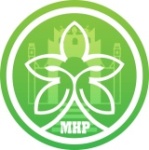 DỰ THẢO BIÊN BẢNHỌP ĐẠI HỘI ĐỒNG CỔ ĐÔNG BẤT THƯỜNG NĂM 2021CÔNG TY CỔ PHẦN MÔI TRƯỜNG VÀ DỊCH VỤ ĐÔ THỊ VIỆT TRÌCăn cứ Luật Doanh nghiệp số 59/2020/QH14 được Quốc hội nước CHXHCN Việt Nam thông qua ngày 17/06/2020;Căn cứ luật chứng khoán số 54/2019/QH14 được Quốc hội nước cộng hòa xã hội chủ nghĩa Việt Nam thông qua ngày 26/11/2019;Căn cứ Nghị định số 155/2020/NĐ-CP ngày 31/12/2020 của Chính phủ ban hành Nghị định quy định chi tiết thi hành một số điều của luật chứng khoán;Căn cứ Điều lệ tổ chức và hoạt động của Công ty cổ phần Môi trường và Dịch vụ Đô thị Việt Trì;Căn cứ Biên bản kiểm phiếu Đại hội đồng cổ đông bất thường năm 2021 Công ty cổ phần Môi trường và Dịch vụ Đô thị Việt Trì ngày 18/9/2021.Hôm nay, vào hồi …h…ngày 18/9/2021tại …, Công ty cổ phần Môi trường và Dịch vụ Đô thị Việt Trì đã tổ chức Đại hội đồng cổ đông bất thường năm 2021 với nội dung như sau:Thành phần tham dự Đại hội………………..cổ đông nắm giữ …........CP tương ứng ……% VĐL (tham dự trực tiếp hoặc tham dự bằng hình thức ủy quyền).Khách mời của đại hội:Ông/Bà:                                         -Ông/Bà;                                         -Ông/Bà:                                         -Nội dung đại hộiKhai mạc Đại hộiChào cờ và giới thiệu đại biểuThông qua báo cáo kết quả kiểm tra tư cách cổ đông Ông/Bà………………….- Trưởng Ban kiểm tra tư cách cổ đông lên đọc báo cáo kiểm tra tư cách cổ đông. Căn cứ Biên bản kiểm tra tư cách cổ đông với tỷ lệ……tổng số cổ phần có quyền biểu quyết trực tiếp hoặc ủy quyền tham dự Đại hội, Đại hội đủ điều kiện để tiến hành một cách hợp lệ. (Biên bản kiểm tra tư cách cổ đông đính kèm Biên bản này)Đại hội đã thông qua Đoàn Chủ tọa,Ban kiểm phiếuDanh sách Đoàn Chủ tọa gồm các thành viên:Ông/Bà:                                          Chức vụ:                   - Chủ tọa Đại hộiÔng/Bà:                                          Chức vụ:Ông/Bà:                                          Chức vụ:Ông/Bà:                                          Chức vụ:Ông/Bà:                                          Chức vụ:Danh sách Ban bầu cử và kiểm phiếu:Ông/Bà:                                           Chức vụ:                       - Trưởng banÔng/Bà:                                           Chức vụ:Ông/Bà:                                           Chức vụ:Chủ tọa đã chỉ định Ban thư ký bao gồm:Ông/Bà:                                               Chức vụ:                    - Trưởng banÔng/Bà:                                               Chức vụ:Ông/Bà:                                               Chức vụ:Thông qua Quy chế làm việc và Chương trình của Đại hộiÔng ……………….-…………………..trình bày dự thảo Quy chế tổ chức Đại hội. Quy chế này đã được 100% cổ đông dự họp thông qua.Ông ……………….-…………………..trình bày Chương trình đại hội dự kiến. Chương trình này đã được 100% cổ đông dự họp thông qua.Nội dung đại hộiÔng /Bà …………………trình bày tờ trình số …/…………. về việc Hủy tư cách công ty đại chúng Theo danh sách cổ đông Công ty CP Môi trường và dịch vụ đô thị Việt Trì chốt ngày 18/8/2021, cơ cấu cổ đông của công ty như sau:+ Cổ đông lớn: 01 cổ đông chiếm 95,74% số cổ phần có quyền biểu quyết.+ Cổ đông không phải cổ đông lớn: 204 cổ đông chiếm 4,26% số cổ phần có quyền biểu quyết.Do vậy, Công ty không đáp ứng điều kiện là công ty đại chúng theo Điểm a Khoản 1 Điều 23 quy định về Công ty đại chúng: “ Công ty có vốn điều lệ đã góp từ 30 tỷ đồng trở lên và có tối thiểu là 10% số cổ phiếu có quyền biểu quyết do ít nhất 100 nhà đầu tư không phải là cổ đông lớn nắm giữ”.HĐQT trình ĐHĐCĐ thông qua việc huỷ tư cách công ty đại chúng.Ông /Bà ………………… trình bày tờ trình số …/…………Công tác kiểm toán cho năm tài chính 2021HĐQT trình Đại hội đồng cổ đông bất thường năm 2021 bổ sung 01 Công ty kiểm toán độc lập sau đây là Công ty kiểm toán các báo cáo tài chính kiểm toán năm 2021 của Công ty: Công ty TNHH Kiểm toán và Kế toán AAC, ủy quyền cho HĐQT công ty lựa chọn thương thảo, ký kết hợp đồng triển khai và CBTT về việc lựa chọn công ty kiểm toán báo cáo tài chính theo quy định.Ông /Bà ………………… trình bày tờ trình số …/………… Sửa đổi điều lệ hoạt động và tổ chức của công tyÔng /Bà …………………trình bày tờ trình số …/…………  Công tác nhân sự thành viên HĐQT, BKSBổ sung 2 thành viên HĐQTMiễn nhiệm và bầu bổ sung 1 thành viên BKSÔng /Bà ………………… trình bày tờ trình số …/………… Thông qua một số chủ trương đầu tư dự án năm 2021HĐQT trình ĐHĐCĐ thông qua danh mục và chủ trương đầu tư các dự án trong năm 2021. Danh mục các dự án như sau:Các dự án khoáng sản: Sông Lô (xã Bình Phú, huyện Phù Ninh, Tỉnh Phú Thọ) và Sông Hồng (phường Minh Nông, xã Cao Xá)Dự án mở rộng Nghĩa trang thành phố Việt Trì, tỉnh Phú ThọDự án vườn ươm Khu di tích lịch sử Đền Hùng tại Chu Hóa, thành phố Việt Trì, tỉnh Phú ThọĐầu tư cơ sở hạ tầng, nhà xưởng Xí nghiệp Quản lý nghĩa trang tại Khu 4, phường Vân Phú, thành phố Việt Trì, tỉnh Phú ThọDự án đầu tư vào Tổ hợp nhà văn phòng làm việc, nhà xưởng, vường ươm cây tại Khu 1, phường Dữu Lâu, thành phố Việt Trì, tỉnh Phú ThọĐầu tư xây dựng công trình: Văn phòng làm việc và cho thuê – CTCP Môi trường và Dịch vụ Đô thị Việt Trì – 2181 Hùng Vương, Gia Cẩm, Việt Trì, Phú ThọÔng /Bà …………………trình bày tờ trình số …/………… Phương án phát hành cổ phiếu tăng vốn điều lệĐại hội thảo luận về các nội dung xin ý kiến đại hộiCác ý kiến tham gia:Ông/Bà:………..……………………..Đoàn chủ tọa trả lời:Đoàn chủ tịch xin ý kiến Đại hội:Thông qua tờ trình Công tác nhân sự thành viên HĐQT, BKS Chủ tọa Đại hội xin ý kiến cổ đông bằng phiếu biểu quyếtKết quả biểu quyết:Nhất trí: ……….phiếu biểu quyết,chiếm tỷ lệ…% trên tổng số phiếu được quyền biểu quyết tham dự họp.Không nhất trí:……phiếu biểu quyết, chiếm tỷ lệ………..% trên tổng số phiếu được quyền biểu quyết tham dự họp.Không có ý kiến: ……..phiếu biểu quyết, chiếm tỷ lệ……..% trên tổng số phiếu được quyền biểu quyết tham dự họp.Như vậy, tờ trình Công tác nhân sự thành viên HĐQT, BKS đã được Đại hội đồng cổ đông thông quaĐại hội tiến hành bỏ phiếu thông qua các nội dung biểu quyếtBầu bổ sung thành viên HĐQT, BKS nhiệm kỳ 2021 - 2025Thông qua Quy chế ứng cử, đề cử và bầu cử thành viên HĐQT, BKSÔng/Bà…………..-………..đã trình bày dự thảo Quy chế ứng cử, đề cử và bầu cử thành viên HĐQT,BKS.Các ý kiến tham gia:Ông/Bà:….……….Kết quả biểu quyết:Nhất trí: ……….phiếu biểu quyết,chiếm tỷ lệ…% trên tổng số phiếu được quyền biểu quyết tham dự họp.Không nhất trí:……phiếu biểu quyết, chiếm tỷ lệ………..% trên tổng số phiếu được quyền biểu quyết tham dự họp.Không có ý kiến: ……..phiếu biểu quyết, chiếm tỷ lệ……..% trên tổng số phiếu được quyền biểu quyết tham dự họp.Như vậy, Quy chế ứng cử, đề cử, bầu cử thành viên Hội đồng quản trị, Ban kiểm soát nhiệm kỳ 2021 - 2025 Công ty Cổ phần Môi trường và Dịch vụ Đô thị Việt Trì đã được thông qua.b)Báo cáo danh sách ứng viên tham gia ứng cử, đề cử thành viên HĐQT, BKS nhiệm kỳ 2021 - 2025- Ban kiểm phiếu đã thực hiện kiểm tra và công bố danh sách các ứng viên HĐQT và BKS.Danh sách ứng cử viên HĐQT nhiệm kì 2021 - 2025 bao gồm các ứng viên sau:1) Ông/Bà2) Ông/Bà 3) Ông/Bà 4) Ông/Bà 5) Ông/Bà 6)  ….Danh sách ứng cử viên BKS nhiệm kì 2021 - 2025 bao gồm các ứng viên sau: 1) Ông/Bà 2) Ông/Bà 3) Ông/Bà 4)….    c) Hướng dẫn và tiến hành bầu cử:- Ông/Bà…….-……………..hướng dẫn Đại hội cách thực bầu cử theo Quy chế ứng cử, đề cử và bầu cử được Đại hội thông qua.- Đại hội đã tiến hành bầu bổ sung thành viên HĐQT và BKS nhiệm kỳ 2021 - 2025Công bố kết quảkiểm phiếu biểu quyết và bầu HĐQT, BKS nhiệm kỳ 2021 - 2025Ông/Bà…..- …… đã công bố kết quả các nội dung xin ý kiến đại hội (Biên bản kiểm phiếu biểu quyết đính kèm Biên bản này)Nội dung 01: Thông qua Hủy tư cách công ty đại chúng theo tờ trình số…….Tán thành: …........ ... ...… cổ phần, chiếm            % số cổ phần biểu quyết dự họp.Không tán thành: .............. cổ phần, chiếm          % số cổ phần biểu quyết dự họp. Không có ý kiến: .............. cổ phần, chiếm          % số cổ phần biểu quyết dự họp.Nội dung 02: Thông qua Công tác kiểm toán cho năm tài chính 2021theo tờ trình số…….Tán thành: …........ ... ...… cổ phần, chiếm            % số cổ phần biểu quyết dự họp.Không tán thành: ... ........... cổ phần, chiếm          % số cổ phần biểu quyết dự họp. Không có ý kiến: ......  ........ cổ phần, chiếm          % số cổ phần biểu quyết dự họp.Nội dung 03: Thông qua Sửa đổi điều lệ hoạt động và tổ chức của công ty theo tờ trình số…….Tán thành: …........ ... ...… cổ phần, chiếm            % số cổ phần biểu quyết dự họp.Không tán thành: ... ........... cổ phần, chiếm          % số cổ phần biểu quyết dự họp. Không có ý kiến: ......  ........ cổ phần, chiếm          % số cổ phần biểu quyết dự họp.Nội dung 04: Thông quacông tác nhân sự HĐQT, KBStheo tờ trình số … …Tán thành: …........ ... ...… cổ phần, chiếm            % số cổ phần biểu quyết dự họp.Không tán thành: ... ........... cổ phần, chiếm          % số cổ phần biểu quyết dự họp. Không có ý kiến: ......  ........ cổ phần, chiếm          % số cổ phần biểu quyết dự họp.Nội dung 05: Thông qua một số chủ trương đầu tư dự án năm 2021 theo tờ trình số……Tán thành: …........ ... ...… cổ phần, chiếm            % số cổ phần biểu quyết dự họp.Không tán thành: ... ........... cổ phần, chiếm          % số cổ phần biểu quyết dự họp. Không có ý kiến: ......  ........ cổ phần, chiếm          % số cổ phần biểu quyết dự họp.Nội dung 06: Thông qua Phương án phát hành cổ phiếu tăng vốn điều lệ của Công ty theo tờ trình số…….Kết quả biểu quyết sau khi đã tách phiếu của cổ đông có lợi ích liên quan đến đợt chào bán:Tán thành: …........ ... ...… cổ phần, chiếm            % số cổ phần biểu quyết dự họp.Không tán thành: ... ........... cổ phần, chiếm          % số cổ phần biểu quyết dự họp. Không có ý kiến: ......  ........ cổ phần, chiếm          % số cổ phần biểu quyết dự họp-Ông/Bà ….-……….đã công bố kết quả bầu bổ sung thành viên HĐQT, BKS (Biên bản kiểm phiếu bầu cử đính kèm Biên bản này)HĐQT nhiệm kì 2021 – 2025 bổ sung các thành viên sau:Ông/BàÔng/BàBKS nhiệm kì 2021 - 2025 bổ sung thành viên: 1) Ông/BàHội đồng quản trị và Ban kiểm soát nhiệm nhiệm kỳ 2021 – 2025ra mắt Đại hội Đại hội thông qua Biên bản Đại hội:-Ông/Bà: ………thành viên Ban thư kí đã trình bày dự thảo Biên bản và Nghị quyết Đại hội đồng cổ đông bất thường năm 2021Các ý kiến tham gia:1) Ông/Bà:…….Kết quả biểu quyết:Nhất trí: ……….phiếu biểu quyết,chiếm tỷ lệ……% trên tổng số phiếu được quyền biểu quyết tham dự họp.Không nhất trí:……phiếu biểu quyết, chiếm tỷ lệ………..% trên tổng số phiếu được quyền biểu quyết tham dự họp.Không có ý kiến: ……..phiếu biểu quyết, chiếm tỷ lệ……..% trên tổng số phiếu được quyền biểu quyết tham dự họp.-Như vậy, Biên bản và Nghị quyết Đại hội đã được ĐHCĐ bất thường năm 2021 Công ty cổ phần Môi trường và Dịch vụ Đô thị Việt Trì đã được thông qua.Bế mạc đại hội:Đại hội bế mạc hồi….h ngày……Trưởng ban thư kí                                                                 Chủ tọa(Ký, ghi rõ họ tên)                                                             (Ký, ghi rõ họ tên)CÔNG TY CỔ PHẦN MÔI TRƯỜNG VÀ DỊCH VỤ ĐÔ THỊ VIỆT TRÌ Số:…..…/BBĐHĐCĐ-2021CỘNG HÒA XÃ HỘI CHỦ NGHĨA VIỆT NAMĐộc lập – Tự do – Hạnh phúcPhú Thọ, ngày 18 tháng 9  năm 2021